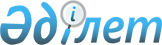 О снятии ограничительных мероприятийРешение акима Рассветского сельского округа Кызылжарского района Северо-Казахстанской области от 5 декабря 2018 года № 29. Зарегистрировано Департаментом юстиции Северо-Казахстанской области 10 декабря 2018 года № 5057
      В соответствии с подпунктом 8) статьи 10-1 Закона Республики Казахстан от 10 июля 2002 года "О ветеринарии", на основании представления главного государственного ветеринарно-санитарного инспектора Кызылжарского района от 27 июня 2018 года №01-11/142, аким Рассветского сельского округа РЕШИЛ:
      1. Снять ограничительные мероприятия в связи с ликвидацией очага бруцеллеза среди крупного рогатого скота на территории товарищества с ограниченной ответственностью "Жанбай" в селе Красная Горка Рассветского сельского округа Кызылжарского района Северо-Казахстанской области.
      2. Признать утратившим силу решение акима Рассветского сельского округа от 08 января 2018 года № 1 "Об установлении ограничительных мероприятий" (зарегистрировано в Реестре государственной регистрации нормативных правовых актов под № 4554, опубликовано 30 января 2018 года в Эталонном контрольном банке нормативных правовых актов Республики Казахстан в электронном виде).
      3. Контроль за исполнением настоящего решения оставляю за собой.
      4. Настоящее решение вводится в действие со дня его первого официального опубликования.
					© 2012. РГП на ПХВ «Институт законодательства и правовой информации Республики Казахстан» Министерства юстиции Республики Казахстан
				
      Аким 
Рассветского сельского округа 

Х. Жанабеков
